Unit 4: American Revolution and Statehood, “Almost There”I. Causes of the American RevolutionFrench and Indian War 	Conflict between France and Great Britain where both sides allied with 	several Native American Tribes2.	Stamp Act 	Law that placed taxes on all paper goods and productsProclamation of 1763	Document, created by King George III, that awarded all land west of the 	Appalachian Mountains to Native Americans; angered Georgia colonistsIntolerable Acts 	Set of four laws created to punish the  colony 		for the Boston Tea PartyDeclaration of  	Document that stated the colonies were free of British controlButton Gwinnett 	Three  signers of the Declaration of IndependenceLyman Hall	George WaltonII. The American RevolutionNancy Hart 	Female  patriot who captured and killed a group of Tories 	(Georgians loyal to ) during the Revolution.Austin Dabney 	African American soldier wounded in the Battle of Kettle Creek; 	responsible for saving Elijah Clarke’s lifeElijah Clarke 	Led Georgia’s militia to victory over 800 British soldiersPatriots/Whigs	Colonists who favored the colonies gaining independence from the BritishLoyalists/Tories 	Colonists who favored remaining under British controlBattle of Kettle Creek 	American Revolution battle in GA; victory for  as the militia were 	able to defeat and gain supplies from the BritishSiege of Savannah 	American Revolution battle in GA; loss for  as the militia and 	continental army failed to retake GA’s capital city from British controlIII. Governing DocumentsConstitution of 1777 	’s first constitution; document adopted in  that created 	’s first unicameral governmentArticles of Confederation 	First United States (federal) constitution; created a weak central government 	and was eventually replaced by our current constitution Abraham Baldwin 	Two representatives from GA that helped to write the new constitution at William Few	the Constitutional Convention of 1787What does it mean to be a Royal Colony? A colony ruled directly by the king. 18.  Name the three Royal Governors of Georgia in the order they served. 1. John Reynolds 2. Henery Ellis3. James Wright Which of the Royal Governors made the most contributions in the area of defense of the colony?                      James Wright What did Georgia gain from the French and Indian War?                 An extension of their southern boundary to the St. Mary’s River The Treaty of Paris of 1763 ending the French and Indian War involved what countries?                      Spain, France, and Great Britain    How did the French and Indian War lead to America’s Revolutionary War? High debt that lead to taxing the colonies without representation which caused conflict  How did the French and Indian War effect Georgia’s growth and development? By extending the boundaries it allowed for more settlers which increased their economy  What did the Townshend Acts of 1767 levy (impose) a tax on? Placed an import tax on glass, paint, oil, lead, paper, and tea Why was anti-British sentiment less in Georgia than in the other colonies during the Revolutionary period? Georgia was a far younger colony and still have family in GB they got financial support from Great Britain Who was the main writer of the Declaration of Independence?          Thomas JeffersonUnder Georgia’s first constitution who selected the governors?       The legislatureWhat were the 4 provisions of the “Intolerable” Acts? Closed the port of Boston until they payed for the destroyed teaEnded to the constitution of Massachusetts - only one town meeting was permitted a year in Massachusetts, unless approved by the governor. Gave the power for all trials in the colony to be sent to Great Britain and heard under a British judgeCompelled the colonists to feed and shelter the soldiers employed to punish them(Quartering Act)Where did the first colonial victory in Georgia during the American Revolution occur?  Why was this battle so important to GA? It happened at The Battle of Kettle near Washington, GA it is important because it helped boost the morale of the GA militia and they gained much needed supplies. *You will have some questions on interpreting this political cartoon and these maps…be familiar with these! 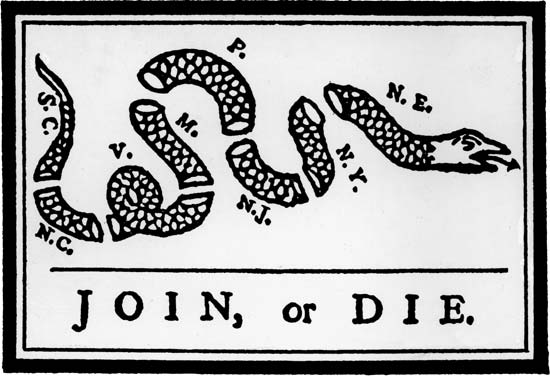 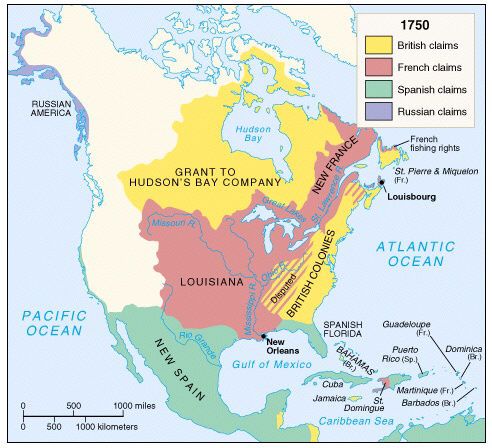 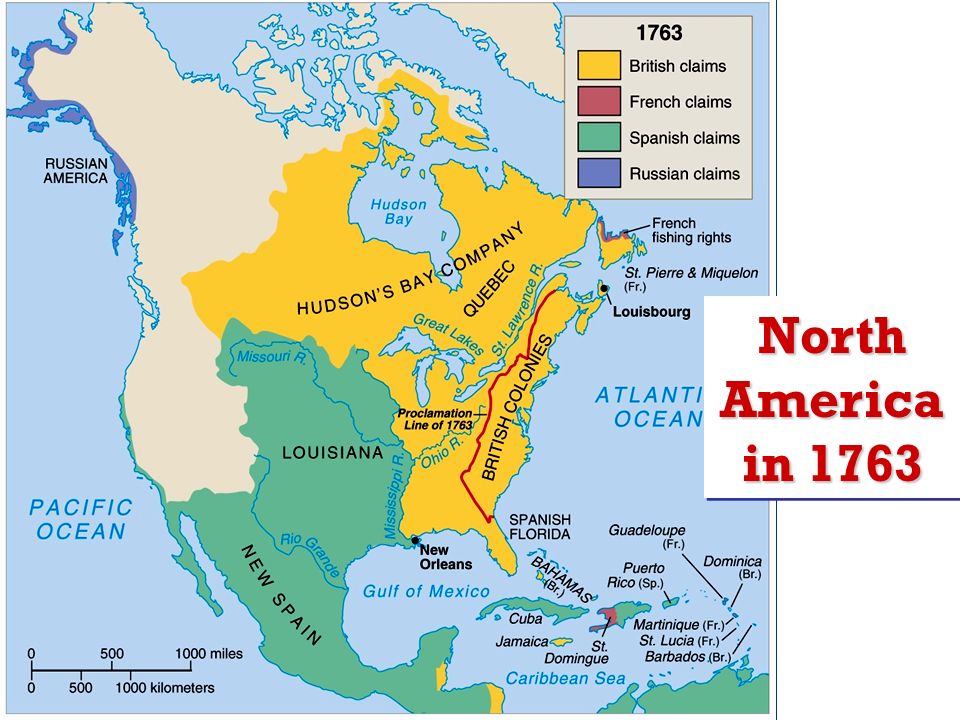 *You will also have a section where we give you a quote and you have to decide if it is most likely a Patriot quote or a Tory quote…make sure you know the difference between these two groups!Why did Britain tax goods in the colonies?To pay off the debt incurred from the French and Indian WarPut the following events in their order of occurrence.  (French and Indian War, Declaration of Independence, Intolerable Acts, Stamp Act)1. French and Indian War2. Stamp Act3. Intolerable Acts4. Declaration of Independence34. What goods were taxed under the Stamp Act?It required them to pay a tax on every piece of printed paper they used. Ship's papers, legal documents, licenses, newspapers, other publications, and even playing cards were taxed.35. Why was Georgia reluctant to join the revolution?Georgia was the youngest colony and they still had family in GB they got financial support from Great Britain and a lot of them were still 1st generation colonist.36. Who controlled Georgia during the revolution?Great Britain37. What was the name of the Georgia royal governor that was a loyalist?James Wright38. Why did the patriots want independence from British rule?Because they felt that the king was a tyrant and that he did not care about the colonist and that they should have the right to governor themselves.